                                                                                                                                                                                                                             ПОСТАНОВЛЕНИЕ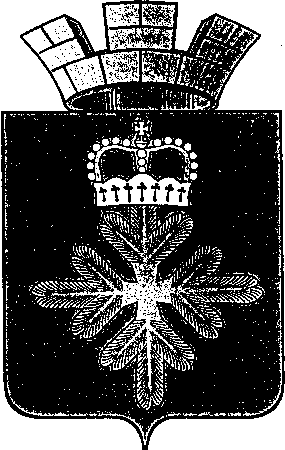 АДМИНИСТРАЦИИ ГОРОДСКОГО ОКРУГА ПЕЛЫМВ связи с установившейся на территории Свердловской области жаркой погодой, во исполнение поручения Губернатора Свердловской области Е.В. Куйвашева в целях безусловного выполнения требований законодательства, администрация городского округа Пелым ПОСТАНОВЛЯЕТ:Утвердить состав оперативного штаба по контролю за обеспечением безопасности людей на водных объектах на территории городского округа Пелым (приложение 1).Оперативному штабу по контролю за обеспечением безопасности людей на водных объектах на территории городского округа Пелым организовать проведение разъяснительной работы с населением по вопросам обеспечения безопасного поведения людей на воде, а также с владельцами лодок, катеров о соблюдении требований безопасности на водных объектах и правилах использования маломерных судов.Рекомендовать:1) муниципальному казенному учреждению культуры «Дом культуры поселок Пелым» (В.П. Мохова) – каналу «Первое Пелымское телевидение» и редакции газеты «Пелымский вестник» организовать размещение материалов по предупреждению гибели людей на водных объектах;2) муниципальному казенному учреждению городского округа Пелым «Информационно-методический центр» (Н.П. Кушнир) организовать проведение тематических занятий о правилах купания и безопасного отдыха на берегу в детских оздоровительных лагерях.Муниципальному казенному учреждению «Единая дежурно-диспетчерская служба городского округа Пелым» (И.И. Михайлевич) информацию о проделанной работе направлять в адрес старшего оперативного дежурного Ситуационно-кризисного центра Свердловской области в ежедневном режиме по состоянию на 08-00 часов и 20-00 часов. 5. Настоящее постановление разместить на официальном сайте городского округа Пелым в сети «Интернет» и опубликовать в информационной газете «Пелымский вестник».6. Контроль за исполнением настоящего постановления возложить на заместителя главы администрации городского округа Пелым А.А. Пелевину. И.о. главы администрации городского округа Пелым                                                                   Т.Н. БаландинаСостав штаба по контролю за обеспечением безопасности людей на водных объектах на территории городского округа Пелымот 13.07.2020 № 194п. Пелым     О создании оперативного штаба по контролю за обеспечением безопасности людей на водных объектах на территории городского округа Пелым Приложение 1 Утвержденпостановлением администрациигородского округа Пелым от 13.07.2020 № 194Баландина Татьяна Николаевна - и.о. главы администрации городского округа Пелым, председатель штаба;Пелевина Алена Анатольевна- заместитель главы администрации городского округа Пелым, заместитель председателя штаба;Сорокина Ольга Владимировна- ведущий специалист администрации городского округа Пелым;Кушнир Наталья Павловна- директор МКУ ГОП «ИМЦ»;Потанина Галина Юрьевна - специалист I категории по гражданской обороне и чрезвычайным ситуациям;Михайлевич Ирина Игоревна - директор МКУ «ЕДДС городского округа Пелым»;Степанов Александр Николаевич- государственный инспектор по маломерным судам Ивдельского отделения (г. Ивдель) центра ГИМС ГУ МЧС России по Свердловской области;Мамедова Надежда Сергеевна- учасковый уполномоченный полиции МО МВД России «Ивдельский», капитан полиции;Березиков Анатолий Олегович- заместитель начальника ГКПТУ СО «ОПС СО № 5» (по согласованию)